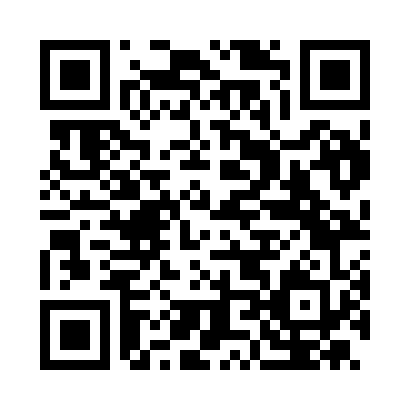 Prayer times for Alpe Strencia, ItalyWed 1 May 2024 - Fri 31 May 2024High Latitude Method: Angle Based RulePrayer Calculation Method: Muslim World LeagueAsar Calculation Method: HanafiPrayer times provided by https://www.salahtimes.comDateDayFajrSunriseDhuhrAsrMaghribIsha1Wed4:036:051:166:188:2810:222Thu4:016:041:166:198:2910:243Fri3:596:021:166:198:3110:264Sat3:566:011:166:208:3210:285Sun3:545:591:166:218:3310:306Mon3:525:581:166:228:3510:327Tue3:495:561:166:228:3610:348Wed3:475:551:166:238:3710:379Thu3:455:541:166:248:3810:3910Fri3:425:521:166:258:4010:4111Sat3:405:511:166:258:4110:4312Sun3:385:501:166:268:4210:4513Mon3:365:491:166:278:4310:4714Tue3:335:471:166:288:4510:4915Wed3:315:461:166:288:4610:5116Thu3:295:451:166:298:4710:5317Fri3:275:441:166:308:4810:5518Sat3:255:431:166:308:4910:5719Sun3:225:421:166:318:5010:5920Mon3:205:411:166:328:5211:0221Tue3:185:401:166:328:5311:0422Wed3:165:391:166:338:5411:0623Thu3:145:381:166:348:5511:0824Fri3:125:371:166:348:5611:1025Sat3:105:361:166:358:5711:1226Sun3:085:351:166:368:5811:1327Mon3:065:341:176:368:5911:1528Tue3:055:341:176:379:0011:1729Wed3:035:331:176:379:0111:1930Thu3:015:321:176:389:0211:2131Fri2:595:321:176:389:0311:23